VARIOUS:  August 2010 -- Katja Lindenberg (nee Sifnaghel) > Gabriel Alexander > Jerry Gumpel > Niko Shefer (ne Sifnaghel) > Fred GrunewaldAugust 18, 2010:Siegbert Gumpel immigrated in the 20's. He was Gustav's brother and made possible the immigration of the 1939 group by providing the necessary affidavit (read Gerda's autobiography). He was sort of a "black sheep" and there was little contact after. Siegbert's descendants still live in Guayaquil, the current one I know of is Werner Gumpel. I don't think they are Jewish any more.Katja (Lindenberg, nee Sifnaghel)August 18, 2010Katja,
 
This Gumpel, wasn't he nick named "Der Rote Gumpel" or the "Bessen Gumpel"?
 
I some how remember these people from my grandmother. In the Libreria, her job was to distribute among the immigrants, Jewish and non-Jewish, the "revistas" that arrived from Germany. Since I spent long hours in the Libreria, which annoyed my father, he used to sent me to sit with my grandmother. She was less busy and much more social minded. I remember very well that her  desk was always in a complete mess.
 
Gaby (Alexander)August 19, 2010The son is rather well known as the "colorado Gumpel." has 2 sons of his own.Jerry (Gumpel)August 20, 2010If I recall correctly, Werner had a ship refrigeration repair business which at one point in time became quite substantial.  I knew the one son; his name was Adolfo and we all called him “Fito” (as in Adolfito).  He was in business with Werner.  I don’t recall his brother’s name.  Werner’s wife was Ecuadorian and I think that Fito and his brother grew up Catholic.Niko (Shefer, ne Sifnaghel)August 20, 2010I remember being taken to Fito’s on several occasions so we could play.  We called his father “Der Roter Gumpel.”  And yes, the wife/mother was Ecuadorian.Fred (Grunewald)VARIOUS: August 2010 -- Cati Holland (nee Cohn) > Gabriel Alexander > Katja Lindenberg (nee Sifnaghel) > Niko Shefer (ne Sifnaghel) > Katja Lindenberg (nee Sifnaghel) > Gabriel Alexander E-mail exchanges based on this image (that appears in "This & That"): 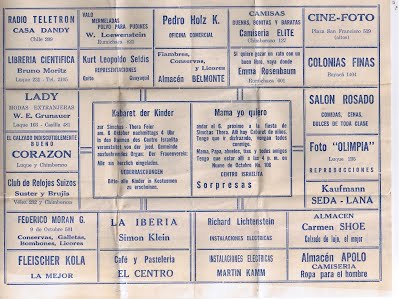 August 16, 2010Hi, Ralph:[As to] the ads:-- Kaufman could be Coifman-- Apolo was Robby Fischler's grandfather's shop.  The Nussbaums had two shops: one next to the market where she worked, and the other on Luque and Chile, if I remember correctly, where he worked-- Martin Kamm = Vera Kamm's father-- La Iberia.  If this was a delicatessen, it was owned by the Klein family, who afterwards moved to the U.S.A.-- Fleischer had a factory for a certain cola, a pink one.  I don't remember the name at the moment.  Could it be Fioravanti?-- The Loewensteins were called Loewenduft and Loewensaft.-- Tante Emma = her bookshop was inside her very small apartment on Rumichaca 601.  By the way, I was born there.  My parents lived on the bigger house on the second floor.  Their downstairs neighbours were the Fuss family. Their son Wolfgang used to be a friend of mi sister's.Cati Holland (nee Cohn)August 16, 2010
Cati is totally right about Lowensaft and Lowenduft. Still I can't remember who of [either one was known as] "Die WIZO."
 
I do remember Nussbaum's shop on Luque and Chile (yes, also the street names begin to come back [to me] slowly-slowly). The Libreria Cientifica was on Luque, where it still is, although not at its original location, since my father moved it [a] few shops further [away].
 
Gabriel (Alexander)August 16, 2010The years before I came to the US and also when I came back summers we lived on Luque y Pedro Carbo. I could see the Libreria Cientifica from our window. Niko, do you remember? It was right across the street.Katja (Lindenberg, nee Sifnaghel)August 17, 2010Absolutely.  There was a jewellery shop belonging to one of the jewish guys, then the big stationary shop and the Libreria Cientifica.  Wasn’t the Melba in the building we lived in --and a bit down the street, the Teatro Olmedo....???Niko (Shefer, ne Sifnaghel)August 17, 2010Yes, Melba just downstairs.  I am not sure of the exact location of the Olmedo.Katja (Lindenberg, nee Sifnaghel)August 17, 2010The big jewellery shop belonged Mr. Phillip; they were immigrants, but maybe not Jewish.  As a very little child I once smashed their shop window.  Teatro Olmedo was on the side of your apartment building.  The name of the Cafe on Luque I don't remember.  Father [Alex (Aharon) Alexander] invited me often to an ice cream there.  If I remember well, I also liked to drink a "pina colada", or was the name of that stuff different?  I do remember the poor children trying to beg and eat up the leftovers.  I really hated to see/watch them.  Melba, as far as I remember, was a big place on 9 de octubre.  I'm very sure about the location of Teatro Olmedo. Could immediately find it, if it still exists.
    
Gabriel (Alexander)